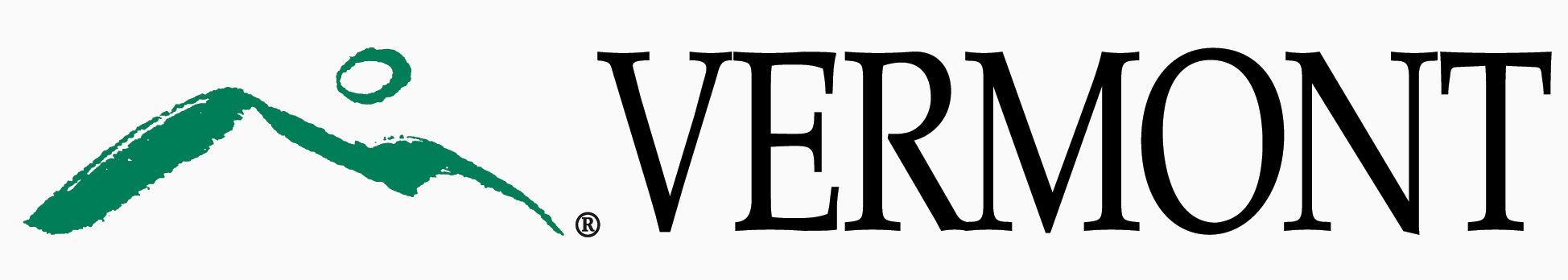 State of Vermont____________________________________________________________________________________________________________________________________Project Name HereAction Item Log____________________________________________________________________________________________________________________________________Prepared By: (Your Name)Date of Publication: mm/dd/yyyyAction Item #Action Item DescriptionPriority(L/M/H)Date AssignedAssigned ToDue DateStatusResolution/Comments1Complete2On Hold3In Progress45678910111213